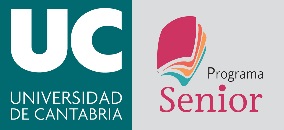 ELECCIONES DE REPRESENTANTES DEL PROFESORADO EN LA COMISIÓN DE COORDINACIÓN DEL PROGRAMA SENIOR DE LA UNIVERSIDAD DE CANTABRIA 2024A la Presidenta de la Junta Electoral________________________________________ con DNI ___________ del Departamento de ________________________ de la Universidad de Cantabria, presenta su candidatura a las elecciones de representantes del profesorado en la Comisión de Coordinación del Programa Senior de esta Universidad.En Santander, a __ de febrero de 2024.Fdo.: ________________